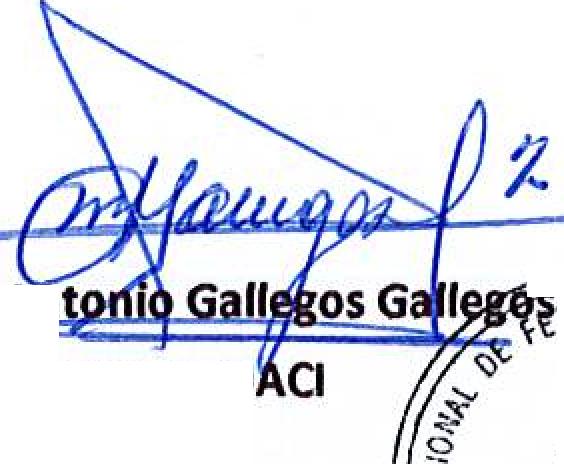 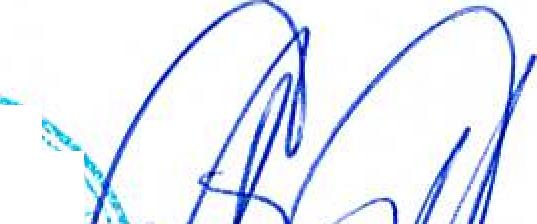 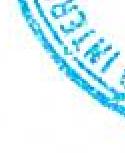 Condiciones Generales:Lugar de entrega:	Avenida La Revolución No. 222, Colonia San Benito, San SalvadorEntrega de quedan: Dias lunes y jueves. Para solicitarlo presentar: Original Orden de Compra, copia Compromiso Presupuestario, Acta de Recepción, Comprobante de Crédito Fiscal (descontando el 1 % en concepto de retención del IVA). Forma de pago:	contra entrega y con cheque certificadoEntrega de cheques: Olas viernesContactar con Fabiola Herrera Tel. 2132-7040 y 7854-7699, Administradora de la Orden de compraForma de entrega:y responsable de elaborar Acta de Recepción con contratista4/401eleCentro Internacional de Ferias 
y Convenciones de fl Salvador4/401eleCentro Internacional de Ferias 
y Convenciones de fl SalvadorCIFCOTEL.:CENTRO INTERNACIONAL DE FERIAS Y CONVENCIONESAVENIDA LA REVOLUCIÓN No. 222, COLONIA SAN 
2132-7011, FAX: 2132-7035DEBENITO, SANEL SALVADORSALVADOREL SALVADORSALVADOR4/401eleCentro Internacional de Ferias 
y Convenciones de fl Salvador4/401eleCentro Internacional de Ferias 
y Convenciones de fl SalvadorCIFCOTEL.:CENTRO INTERNACIONAL DE FERIAS Y CONVENCIONESAVENIDA LA REVOLUCIÓN No. 222, COLONIA SAN 
2132-7011, FAX: 2132-7035DEBENITO, SANRECE. 12274RECE. 122744/401eleCentro Internacional de Ferias 
y Convenciones de fl Salvador4/401eleCentro Internacional de Ferias 
y Convenciones de fl SalvadorCIFCOTEL.:CENTRO INTERNACIONAL DE FERIAS Y CONVENCIONESAVENIDA LA REVOLUCIÓN No. 222, COLONIA SAN 
2132-7011, FAX: 2132-7035DEBENITO, SANPROCESO DE COMPRA 
No. 1. G. 062/2017PROCESO DE COMPRA 
No. 1. G. 062/2017FECHA:FECHA:MARTES 14 DE MARZO DE 2017DEBENITO, SANPROCESO DE COMPRA 
No. 1. G. 062/2017PROCESO DE COMPRA 
No. 1. G. 062/2017CONTRATISTA:CONTRATISTA:DIRECCION GENERAL DE TESORERIADEBENITO, SANORDEN DE COMPRA No. 
084/2017ORDEN DE COMPRA No. 
084/20170614-060203-103-7DEBENITO, SANORDEN DE COMPRA No. 
084/2017ORDEN DE COMPRA No. 
084/2017NOMBRE Y TEL. CONTACTO:NOMBRE Y TEL. CONTACTO:Jose Roberto Dial tel 2527-7630 , correo electronico: irdiaz@correos.gob.svDEBENITO, SANREGISTRO No.: 177930-0REGISTRO No.: 177930-0A continuación el detalle de lo contratado:A continuación el detalle de lo contratado:A continuación el detalle de lo contratado:DEBENITO, SANGIRO: Organización de Convenciones y Ferias de NegociosGIRO: Organización de Convenciones y Ferias de NegociosA continuación el detalle de lo contratado:A continuación el detalle de lo contratado:A continuación el detalle de lo contratado:DEBENITO, SANNIT: 0614-240207-101-0NIT: 0614-240207-101-0A continuación el detalle de lo contratado:A continuación el detalle de lo contratado:A continuación el detalle de lo contratado:DEBENITO, SANITEMCANTIDADDESCRIPCIÓNUNIDAD 
MEDIDAPRECIO 
UNITARIO ($1PRECIO TOTAL 
($11400DISTRIBUCION DE SOBRES CON 1 INV1TACION EN SU INTERIOR CON UN PESO DE 20 GRS, SERVICIO DE 24 HORASSERVICIO1.60640.002400ACUSES DE RECIBIDOSERVICIO0.0416.00PARA EVENTO AGROEXPO 2017¡TIEMPO DE ENTREGA: 24 HORAS¡TIEMPO DE ENTREGA: 24 HORASTOTAL SIN IVATOTAL SIN IVATOTAL SIN IVATOTAL SIN IVATOTAL SIN IVA656.00VALOR IVA 13%VALOR IVA 13%VALOR IVA 13%VALOR IVA 13%VALOR IVA 13%85.28TOTAL CON IVATOTAL CON IVATOTAL CON IVATOTAL CON IVATOTAL CON IVA741.28